«В космонавты я пойду. Пусть меня научат…»День космонавтики - важное событие в жизни нашей страны, который празднуется 12 апреля.Эта тема притягательна для детей, да и взрослым, ведь космос – это красота, это таинственность, новые знания и простор для фантазии.Дошкольное детство - важнейший период становления личности, и такие мероприятия способствуют развитию патриотических чувств, позволяет ребятам осознать личную причастность к жизни Родины.   Вот и в нашей адаптационной группе «Вместе с мамой», педагоги Веретенникова Г.А, Халипова С.А., Вшивкова С.Ю., провели  тематический досуг с малышами. Конечно мы еще маленькие, но рядом была мама, и помогла справится с заданиями, а в дальнейшей и сможет рассказать про праздник «День космонавтики»Цель: Познакомить детей с праздником "День космонавтики». Создать радостную атмосферу праздника, вызвать положительный эмоциональный отклик у детей.Малыши оправились в путешествие в космос и посетили много разных планет: «Топотушки, хлопушки», «Танцевашки», «Пузыряндия», на луне собирали космический мусор. И даже смогли построить свои собственные ракеты. А в конце украсили звездное небо ракетами. 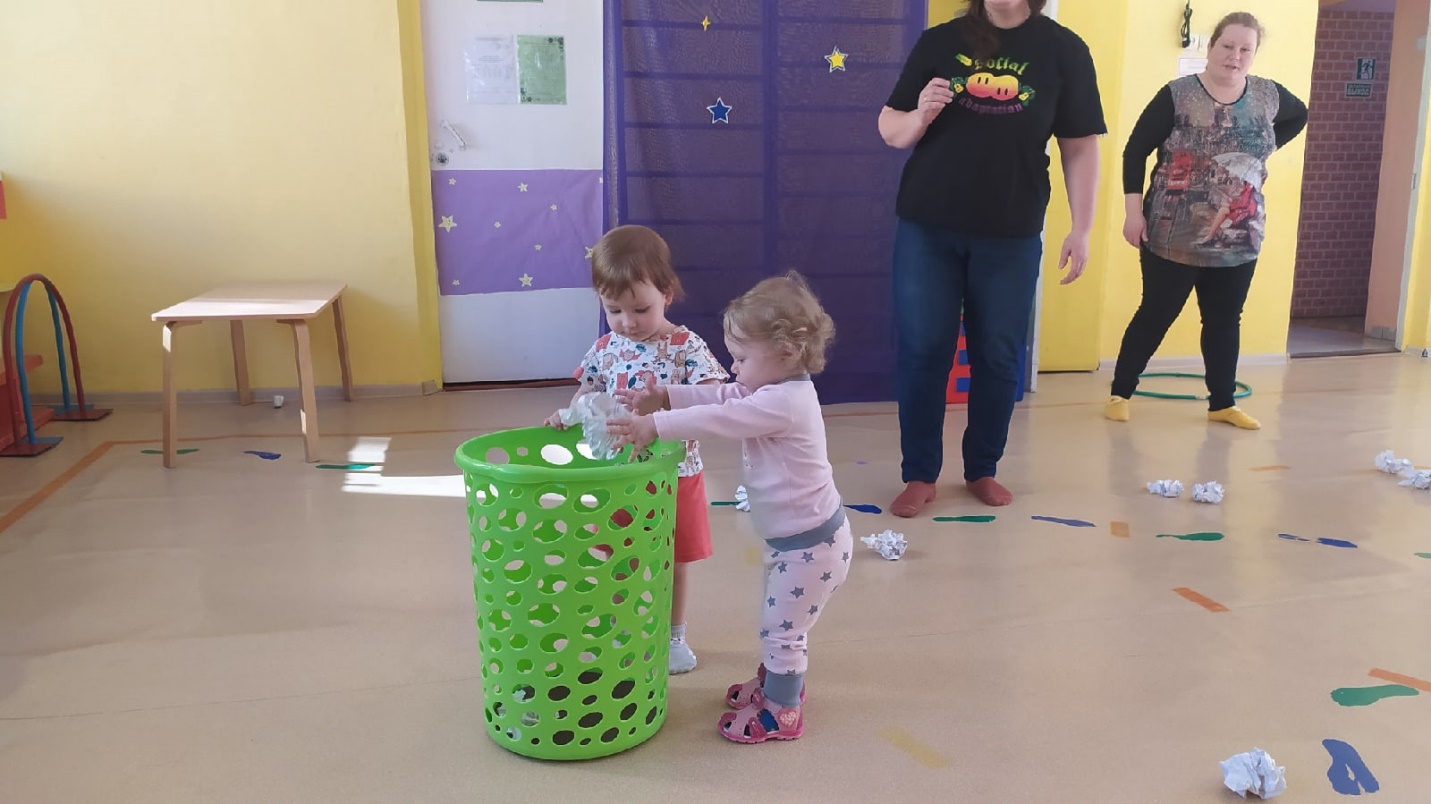 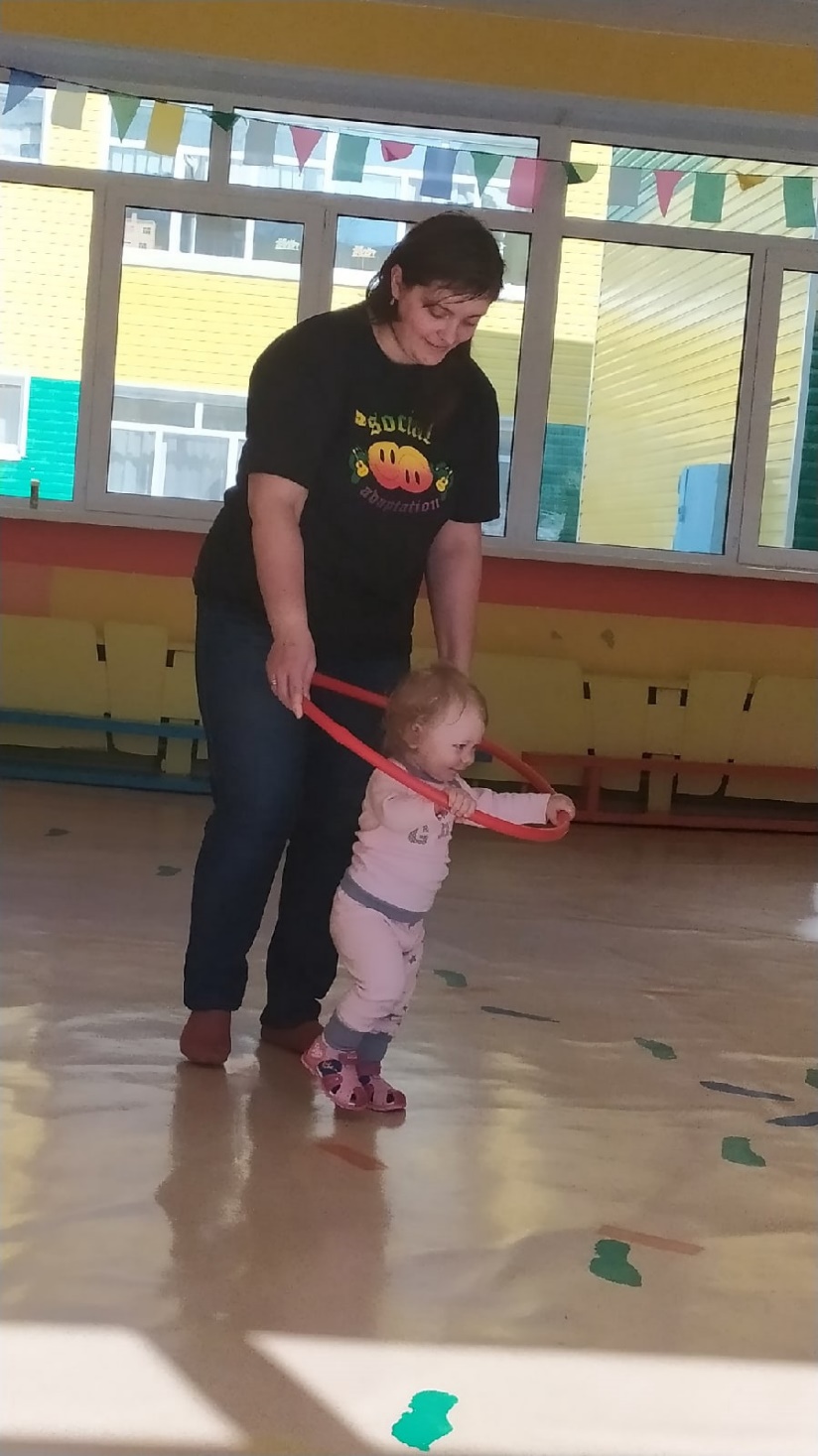 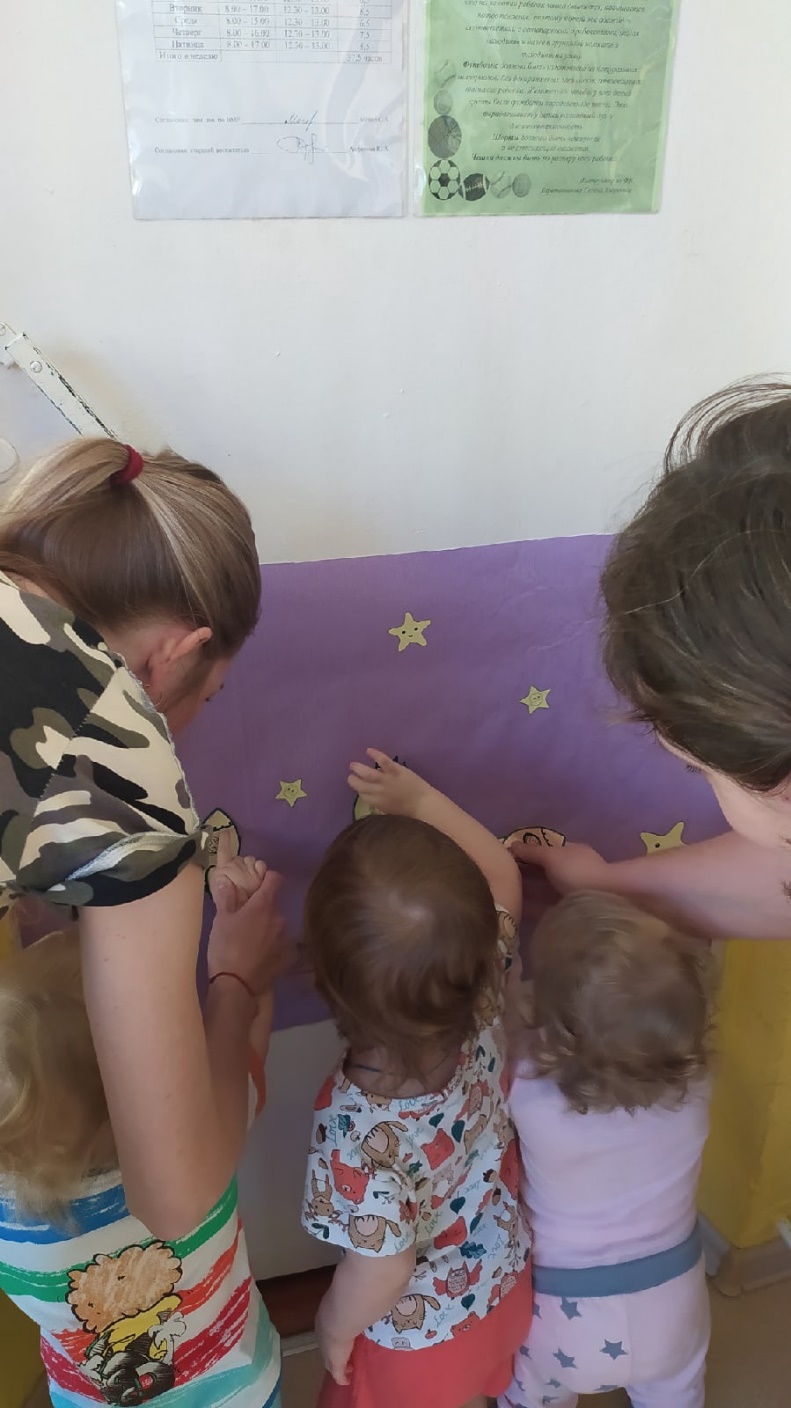 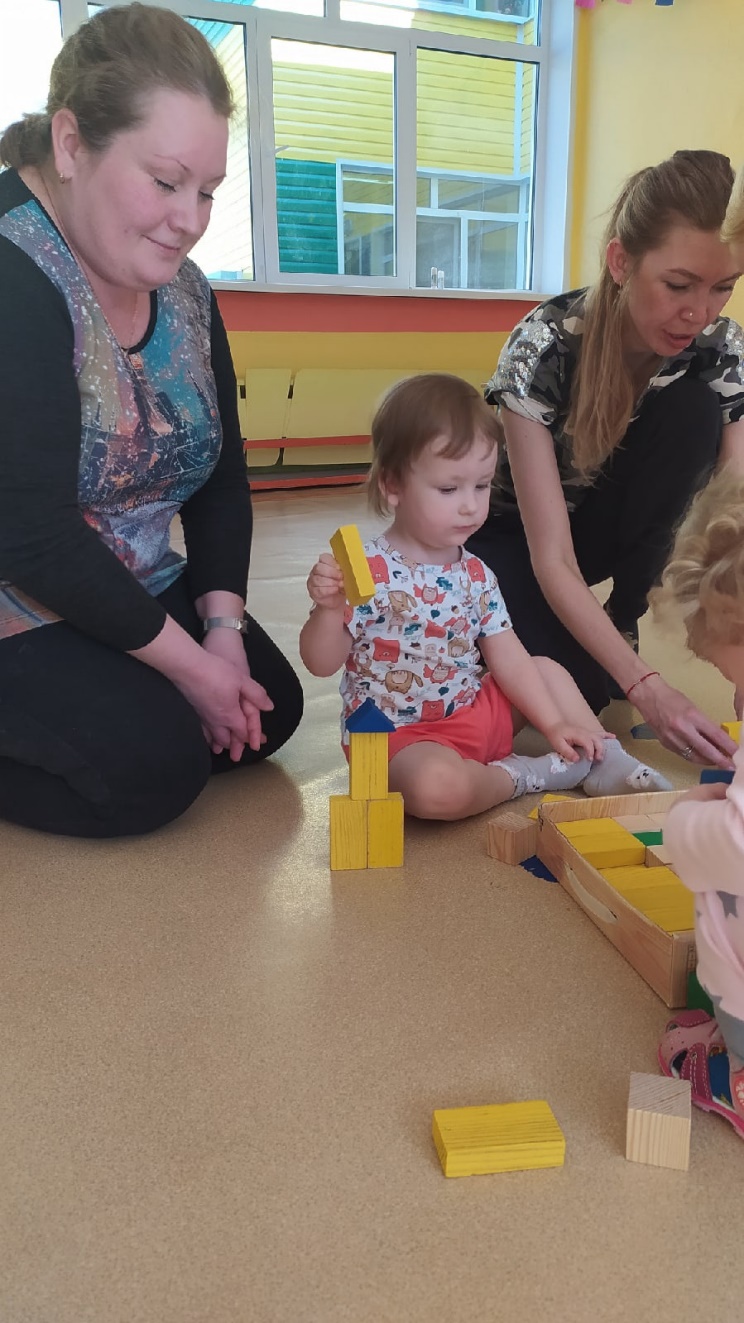 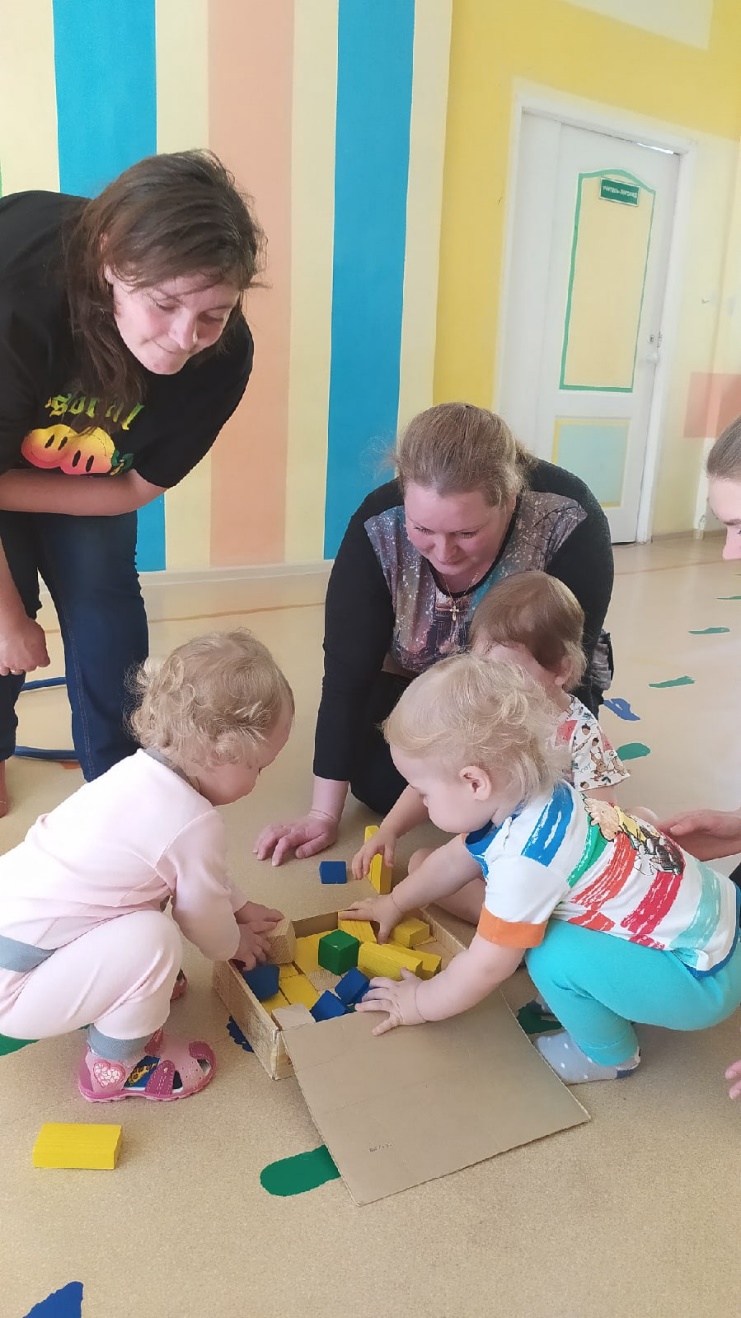 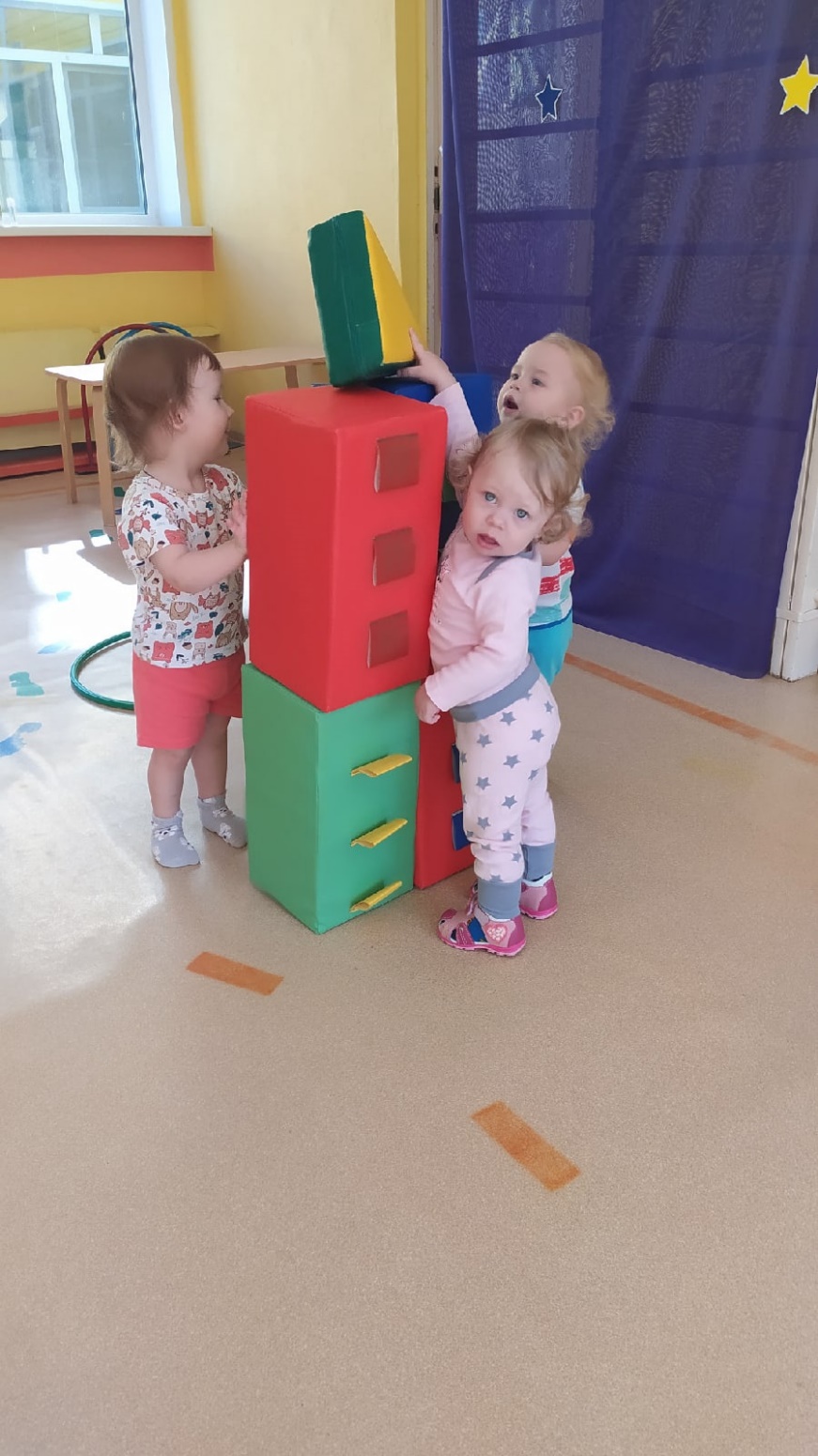 